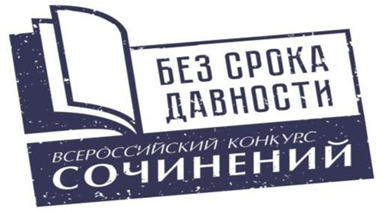 Председатель жюри ______________Л. Н.Покачуева_________________________________/(подпись)				(расшифровка подписи) Члены жюри ______________/М. В. Учаева_________________________________________/                       ______________/Л. В. Тауснева________________________________________/                                             (подпись)				(расшифровка подписи)Протокол оценивания работ участников муниципального этапа Всероссийского конкурса сочинений «Без срока давности» 2022/23 г. Субъект Российской Федерации/Государство, на территории которого располагается школа МИД/ Республика БеларусьПротокол оценивания работ участников муниципального этапа Всероссийского конкурса сочинений «Без срока давности» 2022/23 г. Субъект Российской Федерации/Государство, на территории которого располагается школа МИД/ Республика БеларусьПротокол оценивания работ участников муниципального этапа Всероссийского конкурса сочинений «Без срока давности» 2022/23 г. Субъект Российской Федерации/Государство, на территории которого располагается школа МИД/ Республика БеларусьПротокол оценивания работ участников муниципального этапа Всероссийского конкурса сочинений «Без срока давности» 2022/23 г. Субъект Российской Федерации/Государство, на территории которого располагается школа МИД/ Республика БеларусьПротокол оценивания работ участников муниципального этапа Всероссийского конкурса сочинений «Без срока давности» 2022/23 г. Субъект Российской Федерации/Государство, на территории которого располагается школа МИД/ Республика БеларусьПротокол оценивания работ участников муниципального этапа Всероссийского конкурса сочинений «Без срока давности» 2022/23 г. Субъект Российской Федерации/Государство, на территории которого располагается школа МИД/ Республика БеларусьДата: 07.02.2023                 Богучанский районДата: 07.02.2023                 Богучанский районДата: 07.02.2023                 Богучанский районДата: 07.02.2023                 Богучанский районДата: 07.02.2023                 Богучанский районДата: 07.02.2023                 Богучанский район5-7 классы (категория 1)5-7 классы (категория 1)5-7 классы (категория 1)5-7 классы (категория 1)5-7 классы (категория 1)5-7 классы (категория 1)                                     ОценкаФ.И.О. участника (полностью)член жюри № 1член жюри № 2член жюри № 3ИтогИтог1.Шарапова Ангелина Романовна, 6 класс, МКОУ Говорковская школа 57 б.51 б.55 б.Победитель54 б.Победитель54 б.2.Ланкин Кирилл Александрович, 7 класс, МКОУ Богучанская школа №1 им. К. И. Безруких54 б.48 б.57 б.1 место53 б.1 место53 б.3.Черкашин Александр Владиславович, 5 класс, МКОУ «Шиверская школа»5246522 место50 б.2 место50 б.4. Кунц Варвара Дмитриевна, 5 класс, МКОУ Богучанская школа №25245473 место48 б.3 место48 б.5.Каверзина Валерия Дмитриевна, 6 класс, МКОУ «Чуноярская школа № 13»5045493 место48 б.3 место48 б.6.Безруких Елизавета Аксентьевна, 6 класс, МКОУ «Чуноярская школа № 13»463645Участник42Участник427.Тупикина Ульяна Алексеевна, 6 класс, МКОУ Красногорьевская школа333853Участник41Участник418.Красилова Софья Максимовна,6 класс, МКОУ «Чуноярская школа № 13»314045Участник39Участник398-9 классы (категория 2)8-9 классы (категория 2)8-9 классы (категория 2)8-9 классы (категория 2)8-9 классы (категория 2)8-9 классы (категория 2)                                     ОценкаФ.И.О. участника (полностью)член жюри № 1член жюри № 2член жюри № 3ИтогИтог1.Голубева Анастасия Игнатьевна, 8 класс, МКОУ Богучанская школа №2555150Победитель52 б.Победитель52 б.2.Панченко Валерия Алексеевна, 9 класс, МКОУ «Чуноярская школа № 13» 4445483 место46 б.3 место46 б.10-11 (12) классы (категория 3)10-11 (12) классы (категория 3)10-11 (12) классы (категория 3)10-11 (12) классы (категория 3)10-11 (12) классы (категория 3)10-11 (12) классы (категория 3)                                     ОценкаФ.И.О. участника (полностью)член жюри № 1член жюри № 2член жюри № 3ИтогИтог1.Луцковская София Евгеньевна, 11 класс, МКОУ Богучанская школа №25750462 место51 б.2 место51 б.2.Труфанова Елизавета Ильинична, 10 класс, МКОУ Нижнетерянская школа5047533 место50 б.3 место50 б.